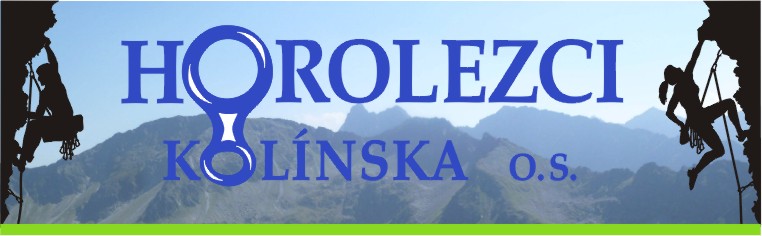 Přihláška do kroužku lezení při OSHKProhlášení a souhlas zákonného zástupcePotvrzuji, že jsem se seznámil s provozním řádem a pravidly lezení na lezecké stěně Nový most Kolín a plně si uvědomuji povahu prostředí, ve kterém se syn/dcera budou po dobu výuky v lezeckém kroužku pohybovat a souhlasím s jeho/její docházkou do tohoto kroužku.Souhlas se zpracováním a evidencí osobních údajů	Souhlasím s tím, aby občanské sdružení Horolezci Kolínska evidovalo
a zpracovávalo uvedené osobní údaje poskytnuté v souvislosti s přihláškou. Tento souhlas se výslovně vztahuje i na rodné číslo. 	HOROLEZCI KOLÍNSKA o.s.Nová 135, 280 02 Kolín – Sendražicehorokolin@gmail.comwww.horokolin.czJméno a příjmení:Datum narození:Rodné číslo:Bydliště - ulice, č.p.Město:PSČ:e-mail:telefon:Kontaktní osoba Jméno a telefon*Datum a podpis zákonného zástupcePodpis předsedy OS Horolezci Kolínska